                   ОБЪЯВЛЕНИЕ. 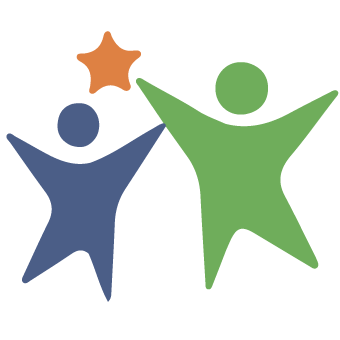 30 ноября 2022 года в 15.00 часов  Администрация сельского поселения Лемез-Тамакский сельсовет приглашает граждан  сельского поселения  на собрание              по предварительному обсуждению участия в проекте поддержки местных инициатив 2023 г.Место проведения: д.Лемез-Тамак, ул.Карла Маркса, 5